 OBJECT DICE EXAMPLE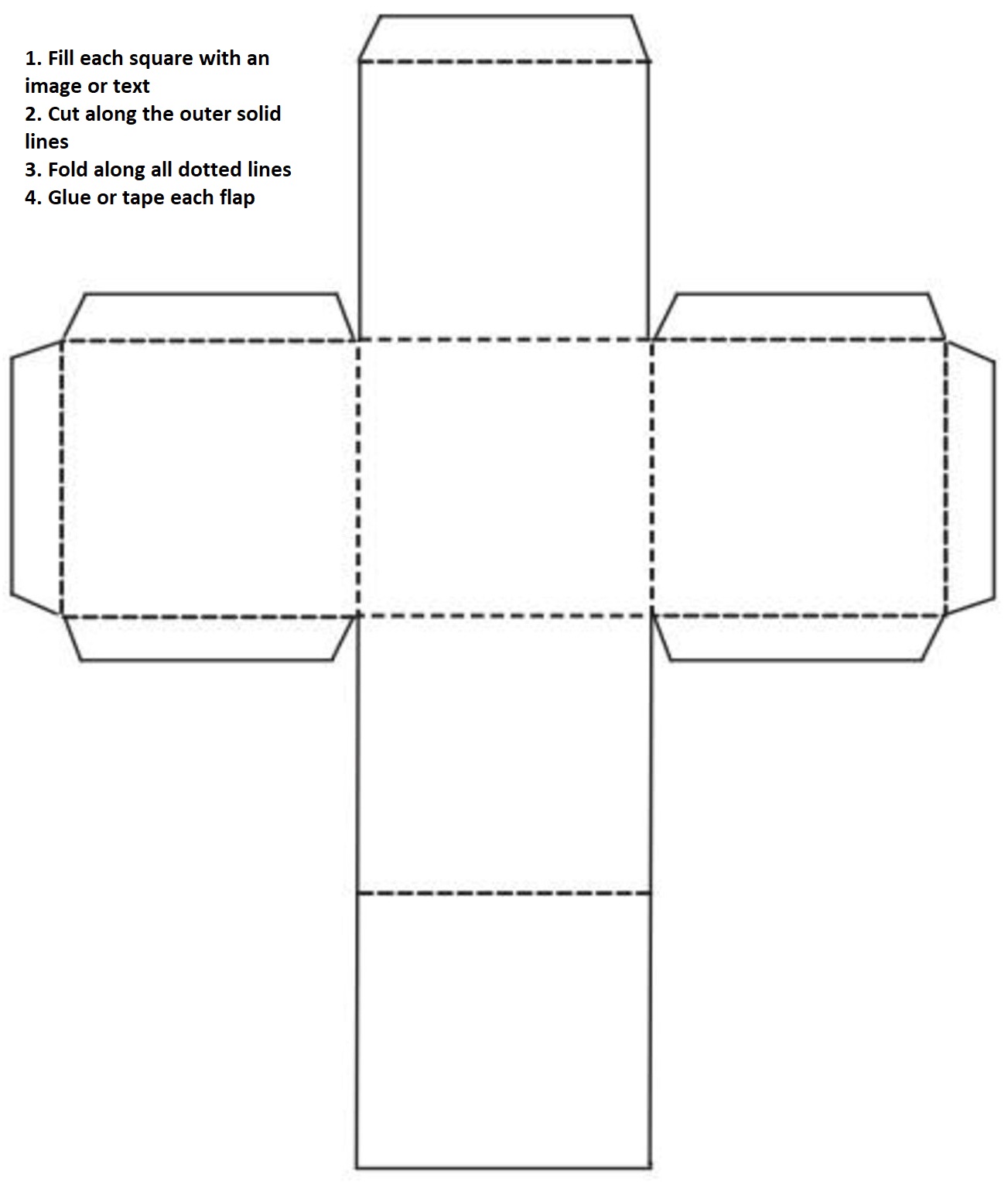 SETTING DICE EXAMPLECHARACTER DICE EXAMPLE